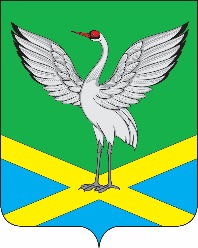 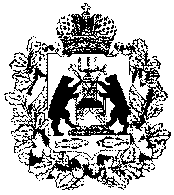 Администрация городского поселения «Забайкальское»муниципального района «Забайкальский район»ПОСТАНОВЛЕНИЕпгт. Забайкальскот «      »   июля 2021 г.                                                                              №  ____Об организации сбора и хранения отработанных энергосберегающих и ртутьсодержащих ламп       В соответствии с Постановлением Правительства Российской Федерации от 28.12.2020 г. № 2314 «Об утверждении Правил обращения с отходами производства, в части осветительных устройств, электрических ламп, ненадлежащие сбор, накопление, использование, обезвреживание, транспортирование и размещение которых может повлечь причинение вреда жизни, здоровью граждан, вреда животным, растениям и окружающей среде», Федеральным законом от 06.10.2003 № 131-ФЗ «Об общих принципах организации местного самоуправления в Российской Федерации»,   Уставом городского поселения "Забайкальское", постановляю:Потребители ртутьсодержащих ламп на территории пгт. Забайкальск за исключением физических лиц, осуществляющие накопление отработанных ртутьсодержащих ламп, назначают ответственных лиц за обеспечение безопасного накопления отработанных ртутьсодержащих ламп и их передачу оператору.Места накопления отработанных ртутьсодержащих ламп у потребителей ртутьсодержащих ламп, являющихся собственниками, нанимателями, пользователями помещений в многоквартирных домах, определяются указанными лицами или по их поручению лицами, осуществляющими управление многоквартирными домами на основании заключенного договора управления многоквартирным домом или договора оказания услуг и (или) выполнения работ по содержанию и ремонту общего имущества в таких домах, которые организуют такие места накопления в местах, являющихся общим имуществом собственников многоквартирных домов, в соответствии с требованиями к содержанию общего имущества, предусмотренными Правилами содержания общего имущества в многоквартирном доме, утвержденными постановлением Правительства Российской Федерации от 13 августа 2006 г. N 491 "Об утверждении Правил содержания общего имущества в многоквартирном доме и Правил изменения размера платы за содержание жилого помещения в случае оказания услуг и выполнения работ по управлению, содержанию и ремонту общего имущества в многоквартирном доме ненадлежащего качества и (или) с перерывами, превышающими установленную продолжительность", и уведомляют о таких местах накопления оператора на основании договора об обращении с отходами.Муниципальному автономному некоммерческому учреждению «Благоустройство» назначить ответственное лицо в соответствии с п. 1 Постановления и организовать создание мест накопления отработанных ртутьсодержащих ламп, в том числе в случаях, когда организация таких мест накопления в соответствии с пунктом 2 Постановления не представляется возможной в силу отсутствия в многоквартирных домах помещений для организации мест накопления, а также и заключить договор на вывоз и утилизацию использованных ламп с ООО «Экология+» или другой специализированной организацией, имеющей лицензию на данный вид деятельности.Накопление неповрежденных отработанных ртутьсодержащих ламп производится в соответствии с требованиями безопасности, предусмотренными производителем ртутьсодержащих ламп, указанных в правилах эксплуатации таких товаров. Накопление неповрежденных отработанных ртутьсодержащих ламп производится в индивидуальной и транспортной упаковках, обеспечивающих сохранность отработанных ртутьсодержащих ламп. Допускается использовать для накопления отработанных ртутьсодержащих ламп упаковку от новых ламп в целях исключения возможности повреждения таких ламп. Накопление поврежденных отработанных ртутьсодержащих ламп производится в герметичной транспортной упаковке, исключающей загрязнение окружающей среды и причинение вреда жизни и здоровью человека.Накопление отработанных ртутьсодержащих ламп производится отдельно от других видов отходов. Не допускается совместное накопление поврежденных и неповрежденных ртутьсодержащих ламп.8. В случае загрязнения помещения, где расположено место накопления отработанных ртутьсодержащих ламп, парами и (или) остатками ртути лицом, организовавшим места накопления, должно быть обеспечено проведение работ по обезвреживанию отходов отработанных (в том числе поврежденных) ртутьсодержащих ламп.Отделу ЖКХ, строительства, связи и промышленности и ЧС организовать информирование потребителей о расположении места накопления отработанных ртутьсодержащих ламп.Постановление администрации городского поселения «Забайкальское» от 30.04.2013 г. № 587 «Об организации сбора и хранения отработанных- энергосберегающих ртутьсодержащих ламп на территории городского поселения «Забайкальское» признать утратившим силу с момента вступления настоящего постановления в силу. Настоящее постановление вступает в силу с момента его официального               опубликования.Опубликовать настоящее постановление на официальном сайтеадминистрации городского поселения «Забайкальское» и в информационном вестнике «Вести Забайкальска» Глава городского поселения «Забайкальское»                                                                                                  О.Г. Ермолин